List of Web Figures Web Figure A1 Monthly average rate of sanctions applied to claimants over quarter as a proportion of total Jobseeker’s Allowance claimants.Web Figure A2 Relationship between Trussell Trust foodbanks and local authorities in Scotland, England, and Wales included in analytic longitudinal sample of local authorities.Web Figure A3 Rates of adult food bank usage by when food banks established in local authorities and subsequent growth in Trussell Trust Foodbank Network.List of Web TablesWeb Table A1 Descriptive statistics: the expansion of food banks and feeding in local authorities across UK (2012/13 to 2015/16).Web Table A2 Interactions between level of food bank operations in local authorities and change in sanctions applied in relation to change in number of adult food bank users.Web Table A3 Model matching Figure 3 interaction model using categorical number of distribution sites.Web Table A4 Sensitivity analysis: relationship between sanctions applied and number of adult food bank users in local authorities with food banks after adjustment for employment and unemployment.Web Table A5 Sensitivity analysis: dynamic relationship between numbers of sanctions applied from quarter-to-quarter and change in numbers using food banks excluding extreme observations.Web Table A6 Relationship between sanctions applied and number of adult food bank users in English local authorities with food banks using random effects framework and accounting for additional measures of area deprivation and rural-urban classification, 2012-2015.Web Figure A1 Relationship between Trussell Trust foodbanks and local authorities in Scotland, England, and Wales included in analytic longitudinal sample of local authorities.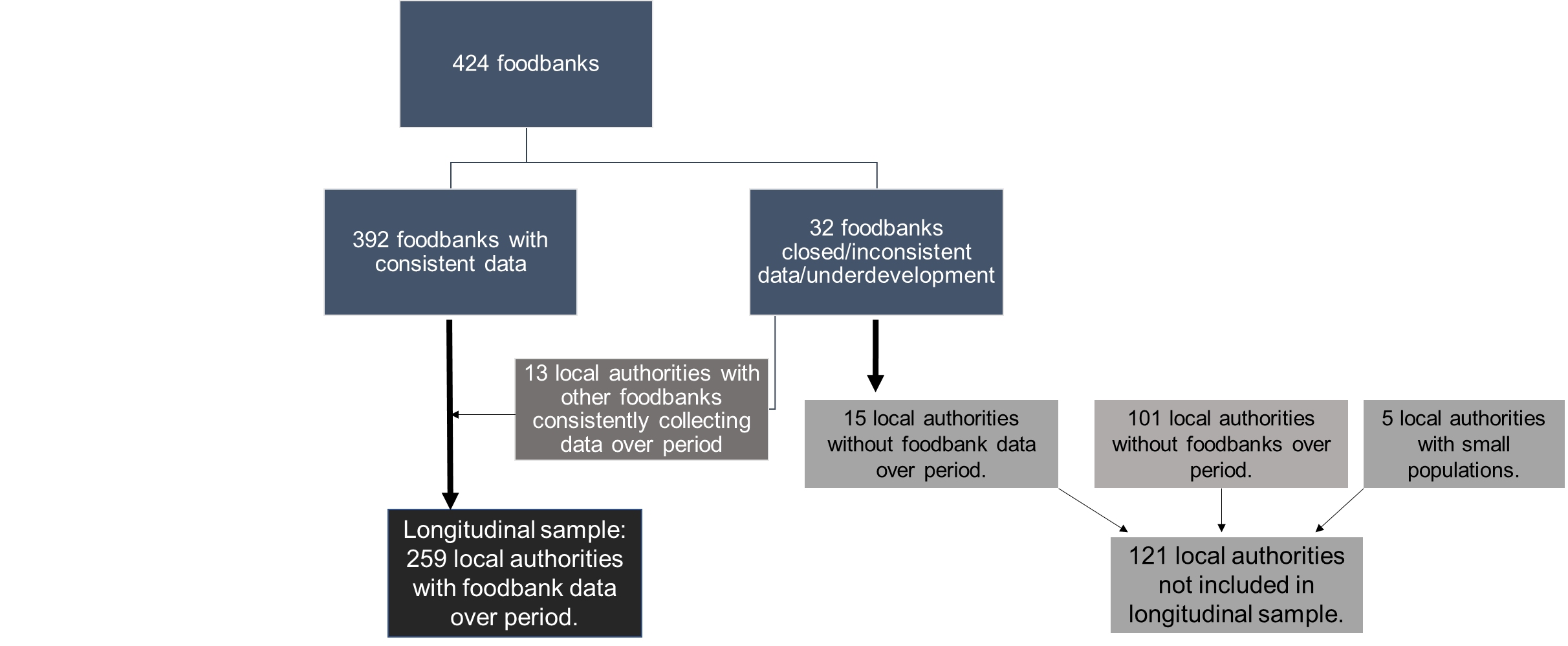 Web Figure A2 Rates of adult food bank usage by when food banks established in local authorities and subsequent growth in Trussell Trust Foodbank Network.Web Table A1 The expansion of food banks and feeding in local authorities across UK, 2012/13 to 2015/16.SD, standard deviation. Web Table A2 Interactions between level of food bank operations in local authorities and change in sanctions applied in relation to change in number of adult food bank users.Notes: Robust standard errors in brackets. Models include dummy variables for season and first quarter a food bank operated, and for the number of months food banks were operating. * p < 0.05, ** p < 0.01, *** p < 0.001Web Table A3 Model matching Figure 3 interaction model using categorical number of distribution sites.Notes: Robust standard errors in brackets. Models include dummy variables for season and first quarter a food bank operated. * p < 0.05, ** p < 0.01, *** p < 0.001Web Table A4 Sensitivity analysis: relationship between sanctions applied and number of adult food bank users in local authorities with food banks after adjustment for employment and unemployment.Notes: Robust standard errors in brackets. Models include dummy variable for season, dummy variable for first quarter a food bank operated, number of distribution sites per capita, hours of operation per capita, linear and quadratic time trends, and local authority fixed effects. Constant not shown. * p < 0.05, ** p < 0.01, *** p < 0.001Web Table A5 Dynamic relationship between numbers of sanctions applied from quarter-to-quarter and change in numbers using food banks excluding extreme observations.Notes: Robust standard errors in brackets. Extreme observations denotes those with quarterly changes of values > 99th percentile. Models include dummy variables for season and first quarter a food bank operated, change in number of distribution sites, change in hours of operation, and change in number of claimants not shown. * p < 0.05, ** p < 0.01, *** p < 0.001Web Table A6 Relationship between sanctions applied and number of adult food bank users in English local authorities with food banks using random effects framework and accounting for additional measures of area deprivation and rural-urban classification, 2012-2015.Notes: Robust standard errors in brackets. Models include dummy variable for season, dummy variable for first quarter a food bank operated, linear and quadratic time trends. Constant not shown. * p < 0.05, ** p < 0.01, *** p < 0.001Quarter beginning:Number of local authoritiesNumber of food banksNumber of food banks per local authorityNumber of food banks per local authorityNumber of food banks per 100,000 in local populationNumber of food banks per 100,000 in local populationPeople fed each quarter as proportion of local populationPeople fed each quarter as proportion of local populationnnMeanSDMeanSDMeanSDApr 20121141381.210.870.740.370.240.22Jul 20121361651.210.900.760.380.260.25Oct 20121782211.240.830.800.420.340.31Jan 20131912401.260.850.810.420.390.32Apr 20132142781.300.860.860.470.460.37Jul 20132253011.340.880.900.490.540.40Oct 20132393361.410.960.920.520.650.48Jan 20142443501.431.020.930.530.660.53Apr 20142503611.441.040.940.530.550.43Jul 20142543721.461.050.950.540.590.48Oct 20142553791.491.080.960.550.690.55Jan 20152563851.501.080.970.540.610.49Apr 20152583881.501.080.970.540.530.42Jul 20152593901.511.100.980.540.580.43Oct 20152593921.511.100.980.540.660.44Jan 20162593921.511.100.980.540.600.40Change in number of adult food bank users from previous quarterChange in number of adult food bank users from previous quarterChange in number of adult food bank users from previous quarterChange in number of adult food bank users from previous quarterChange in number of adult food bank users from previous quarter(1)(2)(3)Per 10 additional sanctions applied from previous quarterPer 10 additional sanctions applied from previous quarterPer 10 additional sanctions applied from previous quarter2.40***1.56*2.16***Per 10 additional sanctions applied from previous quarterPer 10 additional sanctions applied from previous quarterPer 10 additional sanctions applied from previous quarter(0.51)(0.64)(0.55)Per 10 additional JSA claimants from previous quarterPer 10 additional JSA claimants from previous quarterPer 10 additional JSA claimants from previous quarter-0.050-0.038-0.045Per 10 additional JSA claimants from previous quarterPer 10 additional JSA claimants from previous quarterPer 10 additional JSA claimants from previous quarter(0.28)(0.28)(0.28)Distribution sites per 100,000Distribution sites per 100,000Distribution sites per 100,0001.78***2.21***1.78***Distribution sites per 100,000Distribution sites per 100,000Distribution sites per 100,000(0.50)(0.58)(0.52)Weekly hours of operation per 100,000Weekly hours of operation per 100,000Weekly hours of operation per 100,000-0.10-0.11-0.082Weekly hours of operation per 100,000Weekly hours of operation per 100,000Weekly hours of operation per 100,000(0.11)(0.11)(0.11)Change in sanctions* Distribution sitesChange in sanctions* Distribution sitesChange in sanctions* Distribution sites---0.20*---Change in sanctions* Distribution sitesChange in sanctions* Distribution sitesChange in sanctions* Distribution sites(0.096)Change in sanctions * Weekly hours of operationChange in sanctions * Weekly hours of operationChange in sanctions * Weekly hours of operation------0.012Change in sanctions * Weekly hours of operationChange in sanctions * Weekly hours of operationChange in sanctions * Weekly hours of operation(0.0075)Local authority-quartersLocal authority-quarters2918291829182918Change in number of adult food bank users from previous quarterChange in number of adult food bank users from previous quarterPer 10 sanctions applied per 100,000 adults0.46*(0.23)Per 10 additional sanctions applied from previous quarter0.71Per 10 additional sanctions applied from previous quarter(0.61)Distribution sites per 100,000 persons<1Referent<11-<313.1*1-<3(5.93)3-<521.2***3-<5(6.25)5+27.9***5+(5.66)Interaction term sanctions*distribution sites per 100,000 persons<1Referent1-<31.18(1.17)3-<51.51(1.08)5+2.91**(1.06)Per 10 additional JSA claimants from previous quarter0.15Per 10 additional JSA claimants from previous quarter(0.33)Weekly hours of operation per 100,000-0.0069(0.069)Local authority-quarters2918Number of adult food bank users each quarter per 100,000Number of adult food bank users each quarter per 100,000Number of adult food bank users each quarter per 100,000Number of adult food bank users each quarter per 100,000(1)(1)(2)(3)Per 10 additional sanctions per 100,000 2.92***2.90***2.90***2.93***Per 10 additional sanctions per 100,000 (0.80)(0.80)(0.80)(0.80)Per 10 additional JSA claimants per 100,000 adults-0.54*-0.56*-0.56*-0.53*Per 10 additional JSA claimants per 100,000 adults(0.23)(0.24)(0.24)(0.23)Per 10 additional unemployed adults per 100,000 0.0260.026---Per 10 additional unemployed adults per 100,000 ---(0.029)(0.029)Per 10 additional employed adults per 100,000 adults in labour market0.013Per 10 additional employed adults per 100,000 adults in labour market---------(0.020)Local authority-quarters2690269026902690Change in number of adult food bank users from previous quarterChange in number of adult food bank users from previous quarterChange in number of adult food bank users from previous quarterChange in number of adult food bank users from previous quarter(1)(2)(3)(4)Per 10 additional sanctions applied from previous quarter5.20***4.35**------Per 10 additional sanctions applied from previous quarter(1.12)(1.45)Per 10 fewer sanctions applied from previous quarter-------1.79*-2.42***Per 10 fewer sanctions applied from previous quarter(0.73)(0.61)Extreme observations removedNoYesNoYesLocal authority-quarters2918288729182886Number of adult food bank users each quarter per 100,000Number of adult food bank users each quarter per 100,000Number of adult food bank users each quarter per 100,000Number of adult food bank users each quarter per 100,000Number of adult food bank users each quarter per 100,000(1)(2)(3)(4)(5)Per 10 additional sanctions per 100,000 adults2.92**2.87**2.52**2.87**2.87**(0.95)(0.95)(0.91)(0.95)(0.95)Per 10 additional JSA claimants per 100,000 adults-0.40-0.57*-0.28-0.56*-0.50*(0.21)(0.26)(0.20)(0.24)(0.23)Distribution sites per 100,00026.2**26.0**25.3***25.6***25.9***(8.19)(7.97)(7.67)(7.60)(7.86)Weekly hours of operation per 100,000-0.93-0.78-0.91-0.95-0.69(1.90)(1.90)(1.89)(1.81)(1.82)Months with food banks operating3.55**3.41**3.49***3.58**3.09**(1.28)(1.06)(1.05)(1.09)(1.09)Per 1 rank increase in deprivation (326=most deprived)---1.23*(0.49)---------Per 1 additional ESA claimant per 100,000 adults------0.072***(0.017)------Per 1 additional disabled person per 100,000 adults---------0.028***(0.0074)---Per 1 additional lone parent household per 100,000------------0.023*(0.0099)Rural classification ---Mainly RuralReferentReferentReferentReferentLargely Rural----63.3-88.6-53.6-52.6(58.2)(54.9)(56.2)(58.5)Urban with Significant Rural ---48.732.588.355.9(63.3)(58.8)(64.4)(65.6)Urban with City and Town   ---100.946.7174.0**124.4(71.1)(65.1)(67.4)(70.0)Urban with Minor Conurbation  ----73.2-148.7-22.5-24.8(92.3)(88.5)(74.9)(76.0)Urban with Major Conurbation----25.5-77.279.9-36.8(66.9)(63.6)(73.6)(74.3)Local authority-quarters25022502250225022502